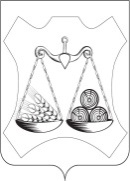 ВАХРУШЕВСКАЯ ГОРОДСКАЯ ДУМАСЛОБОДСКОГО РАЙОНА КИРОВСКОЙ ОБЛАСТИПЯТОГО СОЗЫВАРЕШЕНИЕО внесении изменений  в  бюджет Вахрушевского городского поселения на 2022 год и плановый период 2023 и 2024 годов 	В соответствии с Бюджетным  кодексом Российской Федерации, Положением о бюджетном процессе в Вахрушевском городском поселении, утвержденным решением Вахрушевской городской Думы от 26.03.2014 № 30/138,  Вахрушевская городская Дума РЕШИЛА: Внести в бюджет Вахрушевского городского поселения на 2022 год и плановый период 2023  и 2024 годов, утвержденный решением Вахрушевской городской Думы от 15.12.2021 № 64/33 следующие изменения:Приложение № 1 «Основные характеристики бюджета Вахрушевского городского  поселения  на 2022 год и плановый период 2023 и 2024 годов»  к  решению Думы утвердить в редакции согласно приложению № 1.  Приложение № 2 «Прогнозируемые объемы поступления доходов бюджета Вахрушевского городского поселения  по налоговым и неналоговым доходам, безвозмездным поступлениям по подстатьям бюджетной классификации доходов бюджетов  на 2022 год» к решению Думы утвердить в редакции согласно приложению № 2. Приложение № 5 «Распределение бюджетных  ассигнований по разделам и подразделам классификации расходов бюджета Вахрушевского городского поселения на 2022 год» к решению Думы утвердить в редакции согласно приложению № 3.1.4. Приложение № 7 «Распределение бюджетных ассигнований по целевым статьям (муниципальным программам Вахрушевского городского поселения и непрограммным направлениям деятельности ), группам видов расходов классификации расходов бюджета Вахрушевского городского поселения  на 2022год» к решению Думы утвердить в редакции согласно приложению № 4.1.5. Приложение № 9 «Ведомственная структура расходов бюджета Вахрушевского городского поселения на 2022 год» к решению Думы утвердить в редакции согласно приложению № 5.1.6. Приложение № 14 «Источники финансирования бюджета Вахрушевского городского поселения на 2022 год» к решению Думы утвердить в редакции согласно приложению № 6.2. Настоящее решение опубликовать в официальном печатном издании поселения «Информационный бюллетень».Глава  Вахрушевского городского поселения	 						М.В. ЕфремовПредседатель Вахрушевской Городской Думы 								А.А. Луппов__________________________________________________________________ПОДГОТОВЛЕНО:Гл. бухгалтер								Н.А. ЗязинаРазослано: дело – 3, регистр - 1Приложение  № 6                                                                                                              к решению Вахрушевской                                                                                                                  городской Думы                                                                                                  от 28.10.2022 № 2/8                                                                                                                   Приложение № 14       ИСТОЧНИКИ ФИНАНСИРОВАНИЯ  ДЕФИЦИТА БЮДЖЕТА ВАХРУШЕВСКОГО ГОРОДСКОГО ПОСЕЛЕНИЯ  НА 2022год 28.10.2022№2/11        Приложение 1        к решениюВахрушевской городской Думыот 28.10.2022 № 2/11Приложение № 1        Приложение 1        к решениюВахрушевской городской Думыот 28.10.2022 № 2/11Приложение № 1        Приложение 1        к решениюВахрушевской городской Думыот 28.10.2022 № 2/11Приложение № 1        Приложение 1        к решениюВахрушевской городской Думыот 28.10.2022 № 2/11Приложение № 1        Приложение 1        к решениюВахрушевской городской Думыот 28.10.2022 № 2/11Приложение № 1Основные характеристики бюджета Вахрушевского городского поселения                                                           на 2022 год и на плановый период 2023 и 2024 годовОсновные характеристики бюджета Вахрушевского городского поселения                                                           на 2022 год и на плановый период 2023 и 2024 годовОсновные характеристики бюджета Вахрушевского городского поселения                                                           на 2022 год и на плановый период 2023 и 2024 годовОсновные характеристики бюджета Вахрушевского городского поселения                                                           на 2022 год и на плановый период 2023 и 2024 годовОсновные характеристики бюджета Вахрушевского городского поселения                                                           на 2022 год и на плановый период 2023 и 2024 годов (тыс. рублей)№  п/пНаименование основных характеристик2022 год2023 год2024 год1Общий объем доходов  бюджета поселения179 774,322 417,923 113,12Общий объем расходов  бюджета поселения197 555,622 217,923 213,13Дефицит (профицит)  бюджета поселения-17 781,3200,0-100,0                                                  Приложение № 2                                                  к решению Вахрушевской городской  Думы                            от  28.10.2022 № 2/11Приложение № 2                                                  Приложение № 2                                                  к решению Вахрушевской городской  Думы                            от  28.10.2022 № 2/11Приложение № 2                                                  Приложение № 2                                                  к решению Вахрушевской городской  Думы                            от  28.10.2022 № 2/11Приложение № 2           Прогнозируемые объемы поступления доходов бюджета Вахрушевского городского поселения  по налоговым и неналоговым доходам , безвозмездным поступлениям по подстатьям бюджетной классификации доходов бюджетов                         на 2022 год            Прогнозируемые объемы поступления доходов бюджета Вахрушевского городского поселения  по налоговым и неналоговым доходам , безвозмездным поступлениям по подстатьям бюджетной классификации доходов бюджетов                         на 2022 год            Прогнозируемые объемы поступления доходов бюджета Вахрушевского городского поселения  по налоговым и неналоговым доходам , безвозмездным поступлениям по подстатьям бюджетной классификации доходов бюджетов                         на 2022 год Код бюджетной классификацииНаименование налога (сбора)Бюджет поселения на 2022 год000 1 00 00000 00 0000 000НАЛОГОВЫЕ И НЕНАЛОГОВЫЕ ДОХОДЫ20469,30000 1 01 00000 00 0000 000НАЛОГИ НА ПРИБЫЛЬ, ДОХОДЫ9348,70000 1 01 02000 01 0000 110Налог на доходы физических лиц9348,70182 1 01 02010 01 0000 110Налог на доходы физических лиц с доходов, источником которых является налоговый агент, за исключением доходов, в отношении которых исчисление и уплата налога осуществляются в соответствии со статьями 227, 227.1 и 228 Налогового кодекса Российской Федерации9264,70 182 1 01 02020 01 0000 110Налог на доходы физических лиц с доходов, полученных от осуществления деятельности физическими лицами, зарегистрированными в качестве индивидуальных предпринимателей, нотариусов, занимающихся частной практикой, адвокатов, учредивших адвокатские кабинеты и других лиц, занимающихся частной практикой в соответствии со статьей 227 Налогового кодекса Российской Федерации9,00182 1 01 02030 01 0000 110Налог на доходы физических лиц с доходов,  полученных физическими лицами, в соответствии со статьей 228 Налогового кодекса  Российской Федерации75,00182 1 01 02080 01 0000 110Налог на доходы физических лиц в части суммы налога, превышающей 650 000 рублей, относящейся к части налоговой базы, превышающей 5 000 000 рублей (за исключением налога на доходы физических лиц с сумм прибыли контролируемой иностранной компании, в том числе фиксированной прибыли контролируемой иностранной компании)0,00000 1 03 00000 00 0000 000НАЛОГИ НА ТОВАРЫ (РАБОТЫ, УСЛУГИ), РЕАЛИЗУЕМЫЕ НА ТЕРРИТОРИИ РОССИЙСКОЙ ФЕДЕРАЦИИ640,30100 1 03 02231 01 0000 110Доходы от уплаты акцизов на дизельное топливо, подлежащие распределению между бюджетами субъектов Российской Федерации и местными бюджетами с учетом установленных дифференцированных нормативов отчислений в местные бюджеты (по нормативам, установленным федеральным законом о федеральном бюджете в целях формирования дорожных фондов субъектов Российской Федерации)289,50100 1 03 02241 01 0000 110Доходы от уплаты акцизов на моторные масла для дизельных и (или) карбюраторных (инжекторы) двигателей, подлежащие распределению между бюджетами субъектов Российской Федерации и местными бюджетами с учетом установленных дифференцированных нормативов отчислений в местные бюджеты (по нормативам, установленным федеральным законом о федеральном бюджете в целях формирования дорожных фондов субъектов Российской Федерации)1,60100 1 03 02251 01 0000 110Доходы от уплаты акцизов на автомобильный бензин, подлежащие распределению между бюджетами субъектов Российской Федерации и местными бюджетами с учетом установленных дифференцированных нормативов отчислений в местные бюджеты (по нормативам, установленным федеральным законом о федеральном бюджете в целях формирования дорожных фондов субъектов Российской Федерации)385,50100 1 03 02261 01 0000 110Доходы от уплаты акцизов на прямогонный бензин, подлежащие распределению между бюджетами субъектов Российской Федерации и местными бюджетами с учетом установленных дифференцированных нормативов отчислений в местные бюджеты (по нормативам, установленным федеральным законом о федеральном бюджете в целях формирования дорожных фондов субъектов Российской Федерации)-36,30000 1 05 00000 00 0000 000НАЛОГИ НА СОВОКУПНЫЙ ДОХОД82,50000 1 05 03000 01 0000 110Единый сельскохозяйственный налог82,50182 1 05 03010 01 0000 110Единый сельскохозяйственный налог82,50000 1 06 00000 00 0000 000НАЛОГИ НА ИМУЩЕСТВО5717,80000 1 06 01000 00 0000 110Налог на имущество физических лиц2470,50182 1 06 01030 13 0000 110Налог на имущество физических лиц, взимаемый по ставкам, применяемым к объектам налогообложения, расположенным в границах  городских поселений2470,50000 1 06 06000 00 0000 110Земельный налог3247,30000 1 06 06030 00 0000 110Земельный налог с организаций1776,30182 1 06 06033 13 0000 110Земельный налог с организаций, обладающих земельным участком, расположенным в границах городских поселений1776,30000 1 06 06040 00 0000 110Земельный налог с физических лиц1471,00182 1 06 06043 13 0000 110Земельный налог с физических лиц, обладающих земельным участком, расположенным в границах городских поселений1471,00000 1 08 0000 00 0000 000ГОСУДАРСТВЕННАЯ ПОШЛИНА36,00000 1 08 04000 01 0000 110Государственная пошлина за совершение нотариальных действий (за исключением действий, совершаемых консульскими учреждениями Российской Федерации)36,00994 1 08 04020 01 1000 110Государственная пошлина за совершение нотариальных действий должностными лицами органов местного самоуправления, уполномоченными в соответствии с законодательными актами Российской Федерации на совершение нотариальных действий (сумма платежа ( перерасчеты, недоимка и задолженность по соответствующему платежу, в том числе  по отмененному))36,00000 1 11 00000 00 0000 000ДОХОДЫ ОТ ИСПОЛЬЗОВАНИЯ ИМУЩЕСТВА, НАХОДЯЩЕГОСЯ В ГОСУДАРСТВЕННОЙ И МУНИЦИПАЛЬНОЙ СОБСТВЕННОСТИ3448,40000 1 11 05000 00 0000 120Доходы, получаемые в виде арендной либо иной платы за передачу в возмездное пользование государственного и муниципального имущества (за исключением имущества бюджетных и автономных учреждений, а также имущества государственных и муниципальных унитарных предприятий, в том числе казенных)1278,40000 1 11 05010 00 0000 120Доходы, получаемые в виде арендной платы за земельные участки, государственная собственность на которые не разграничена, а также средства от продажи права на заключение договоров аренды указанных земельных участков298,40936 1 11 05013 13 0000 120Доходы, получаемые в виде арендной платы за земельные участки, государственная собственность на которые не разграничена и которые расположены в границах городских поселений, а также средства от продажи права на заключение договоров аренды указанных земельных участков298,40000 1 11 05070 00 0000 120 Доходы от сдачи в аренду имущества, составляющего государственную (муниципальную) казну (за исключением земельных участков)980,00994 1 11 05075 13 0000 120Доходы от сдачи в аренду имущества, составляющего казну городских поселений (за исключением земельных участков)980,00000 1 11 09000 00 0000 120Прочие доходы от использования имущества и прав, находящихся в государственной и муниципальной собственности (за исключением имущества бюджетных и автономных учреждений, а также имущества государственных и муниципальных унитарных предприятий, в том числе казенных)2170,00000 1 11 09040 00 0000 120Прочие поступления от использования имущества, находящегося в государственной и муниципальной собственности (за исключением имущества бюджетных и автономных учреждений, а также имущества государственных и муниципальных унитарных предприятий, в том числе казенных)2170,00994 1 11 09045 13 0000 120Прочие поступления от использования имущества, находящегося в собственности городских поселений (за исключением имущества муниципальных бюджетных и автономных учреждений, а также имущества муниципальных унитарных предприятий, в том числе казенных)2170,00000 1 13 00000 00 0000 000ДОХОДЫ ОТ ОКАЗАНИЯ ПЛАТНЫХ УСЛУГ И КОМПЕНСАЦИИ ЗАТРАТ ГОСУДАРСТВА55,00000 1 13 02000 00 0000 130Доходы от компенсации затрат государства55,00000 1 13 02060 00 0000 130Доходы, поступающие в порядке возмещения расходов, понесенных в связи с эксплуатацией имущества55,00994 1 13 02065 13 0000 130Доходы, поступающие в порядке возмещения расходов, понесенных в связи с эксплуатацией имущества городских поселений55,00000 1 14 00000 00 0000 000ДОХОДЫ ОТ ПРОДАЖИ МАТЕРИАЛЬНЫХ И НЕМАТЕРИАЛЬНЫХ АКТИВОВ650,00000 1 14 02000 00 0000 000Доходы от реализации имущества, находящегося в государственной и муниципальной собственности (за исключением движимого имущества бюджетных и автономных учреждений, а также имущества государственных и муниципальных унитарных предприятий, в том числе казенных)600,00994 1 14 02053 13 0000 410Доходы от реализации иного имущества, находящегося в собственности городских поселений (за исключением имущества муниципальных бюджетных и автономных учреждений, а также имущества муниципальных унитарных предприятий, в том числе казенных), в части реализации основных средств по указанному имуществу600,00000 1 14 06000 00 0000 430Доходы от продажи земельных участков, находящихся в государственной и муниципальной собственности50,00000 1 14 06010 00 0000 430Доходы от продажи земельных участков, государственная собственность на которые не разграничена50,00936 1 14 06013 13 0000 430Доходы от продажи земельных участков, государственная собственность на которые не разграничена и которые расположены в границах городских поселений50,00000 1 16 00000 00 0000 000ШТРАФЫ, САНКЦИИ, ВОЗМЕЩЕНИЕ УЩЕРБА73,70994 1 16 07000 00 0000 140 Штрафы, неустойки, пени, уплаченные в соответствии с законом или договором в случае неисполнения или ненадлежащего исполнения обязательств перед государственным (муниципальным) органом, органом управления государственным внебюджетным фондом, казенным учреждением, Центральным банком Российской Федерации, иной организацией, действующей от имени Российской Федерации73,70994 1 16 07090 00 0000 140Иные штрафы, неустойки, пени, уплаченные в соответствии с законом или договором в случае неисполнения или ненадлежащего исполнения обязательств перед государственным (муниципальным) органом, казенным учреждением, Центральным банком Российской Федерации, государственной корпорацией73,70994 1 16 07090 13 0000 140Иные штрафы, неустойки, пени, уплаченные в соответствии с законом или договором в случае неисполнения или ненадлежащего исполнения обязательств перед муниципальным органом, (муниципальным казенным учреждением) городского поселения73,70000 1 17 00000 00 0000 000ПРОЧИЕ НЕНАЛОГОВЫЕ ДОХОДЫ416,90000 1 17 15000 00 0000 150Инициативные платежи416,90994 1 17 15030 13 0000 150Инициативные платежи, зачисляемые в бюджеты городских поселений416,90994 1 17 15030 13 0001 150Инициативные платежи, зачисляемые в бюджеты городских поселений (поступления по проекту "Наш уютный двор", ремонт придомовой территории, д. 4, ул. Кирова, пат Вахруши)34,10994 1 17 15030 13 0002 150Инициативные платежи, зачисляемые в бюджеты городских поселений (поступления по проекту "Продолжение следует", ремонт дворовых территорий жилых многоквартирных домов по ул. Октябрьская, д. 20 д. 22, д. 24, пат Вахруши)205,00994 1 17 15030 13 0003 150Инициативные платежи, зачисляемые в бюджеты городских поселений (поступления по проекту «Долгожданный комфорт», ремонт проезжей части от д. 2 до д. 8, дер. Подсобное Хозяйство)0,00994 1 17 15030 13 0004 150Инициативные платежи, зачисляемые в бюджеты городских поселений (поступления по проекту «Продолжим начатое», ремонт дворовой территории д. 1 по ул. Коммунистическая, пат Вахруши)177,80000 2 00 00000 00 0000 000БЕЗВОЗМЕЗДНЫЕ ПОСТУПЛЕНИЯ159305,00000 2 02 00000 00 0000 000Безвозмездные поступления от других бюджетов бюджетной системы Российской Федерации153799,20000 2 02 10000 00 0000 150Дотации бюджетам бюджетной системы Российской Федерации0,00994 2 02 16001 13 0000 150Дотации бюджетам городских поселений на выравнивание бюджетной обеспеченности0,00000 2 02 20000 00 0000 151Субсидии бюджетам бюджетной системы Российской Федерации (межбюджетные субсидии)153512,70000 2 02 20299 00 0000 150Субсидии бюджетам муниципальных образований на обеспечение мероприятий по переселению граждан из аварийного жилищного фонда, в том числе переселению граждан из аварийного жилищного фонда с учетом необходимости развития малоэтажного жилищного строительства, за счет средств, поступивших от государственной корпорации - Фонда содействия реформированию жилищно-коммунального хозяйства61214,50994 2 02 20299 13 0000 150Субсидии бюджетам городских поселений на обеспечение мероприятий по переселению граждан из аварийного жилищного фонда, в том числе переселению граждан из аварийного жилищного фонда с учетом необходимости развития малоэтажного жилищного строительства, за счет средств, поступивших от государственной корпорации - Фонда содействия реформированию жилищно-коммунального хозяйства61214,50000 2 02 20300 00 0000 150Субсидии бюджетам муниципальных образований на обеспечение мероприятий по модернизации систем коммунальной инфраструктуры за счет средств, поступивших от государственной корпорации - Фонда содействия реформированию жилищно-коммунального хозяйства84656,60000 2 02 20302 00 0000 150Субсидии бюджетам муниципальных образований на обеспечение мероприятий по переселению граждан из аварийного жилищного фонда, в том числе переселению граждан из аварийного жилищного фонда с учетом необходимости развития малоэтажного жилищного строительства, за счет средств бюджетов84656,60994 2 02 20302 13 0000 150Субсидии бюджетам городских поселений на обеспечение мероприятий по переселению граждан из аварийного жилищного фонда, в том числе переселению граждан из аварийного жилищного фонда с учетом необходимости развития малоэтажного жилищного строительства, за счет средств бюджетов84656,60000 2 02 29999 00 0000 150Прочие субсидии7641,60994 2 02 29999 13 0000 150Прочие субсидии бюджетам городских поселений7641,60000 2 02 30000 00 0000 150Субвенции бюджетам бюджетной системы Российской Федерации 286,50000 2 02 35118 00 0000 150                                            Субвенции бюджетам на осуществление первичного воинского учета органами местного самоуправления поселений, муниципальных и городских округов282,50994 2 02 35118 13 0000 150Субвенции бюджетам городских поселений на осуществление первичного воинского учета органами местного самоуправления поселений, муниципальных и городских округов282,50000 2 02 30024 00 0000 150Субвенции местным бюджетам на выполнение передаваемых полномочий субъектов Российской Федерации4,00994 2 02 30024 13 0000 150Субвенции бюджетам городских поселений на выполнение передаваемых полномочий субъектов Российской Федерации4,00000 2 02 40000 00 0000 150Иные межбюджетные трансферты5505,80000 2 02 49999 00 0000 150Прочие межбюджетные трансферты, передаваемые бюджетам5505,80994 2 02 49999 13 0000 150Прочие межбюджетные трансферты, передаваемые бюджетам городских поселений5505,80ВСЕГО ДОХОДОВ179774,30Приложение № 3к решению Вахрушевской городской Думы от   28.10.2022     № 2/11Приложение № 5Приложение № 3к решению Вахрушевской городской Думы от   28.10.2022     № 2/11Приложение № 5Приложение № 3к решению Вахрушевской городской Думы от   28.10.2022     № 2/11Приложение № 5Приложение № 3к решению Вахрушевской городской Думы от   28.10.2022     № 2/11Приложение № 5Приложение № 3к решению Вахрушевской городской Думы от   28.10.2022     № 2/11Приложение № 5Распределение             бюджетных  ассигнований по разделам и подразделам классификации расходов бюджета  Вахрушевского городского поселения на 2022 годРаспределение             бюджетных  ассигнований по разделам и подразделам классификации расходов бюджета  Вахрушевского городского поселения на 2022 годРаспределение             бюджетных  ассигнований по разделам и подразделам классификации расходов бюджета  Вахрушевского городского поселения на 2022 годРаспределение             бюджетных  ассигнований по разделам и подразделам классификации расходов бюджета  Вахрушевского городского поселения на 2022 годНаименование расходаРазделПодразделСумма всего на 2022год (тыс. рублей)Всего расходов:0000197555,6Общегосударственные вопросы01007735,0Функционирование высшего должностного лица субъекта Российской Федерации и муниципального образования01021127,6Функционирование Правительства Российской Федерации, высших исполнительных органов государственной власти субъектов Российской Федерации, местных администраций01045649,4Обеспечение проведения выборов и референдумов0107480,2Резервный фонд011120,0Другие общегосударственные расходы0113457,8Национальная оборона0200345,8Национальная безопасность и правоохранительная деятельность030098,5Обеспечение пожарной безопасности031089,5Другие вопросы в области национальной безопасности и правоохранительной деятельности03149,0Национальная экономика040014949,8Дорожное хозяйство (дорожные фонды)040914872,5Другие вопросы в области национальной экономики041277,3Жилищно-коммунальное хозяйство0500170917,3Жилищное хозяйство0501166428,0Коммунальное хозяйство050240,2Благоустройство05034449,1Охрана окружающей среды060066,5Другие вопросы в области охраны окружающей среды060566,5Образование07000,0Молодежная политика  и оздоровление детей07070,0Культура и кинематография08003257,5Культура08013257,5Социальная политика1000183,9Пенсионное обеспечение1001183,9ОБСЛУЖИВАНИЕ ГОСУДАРСТВЕННОГО (МУНИЦИПАЛЬНОГО) ДОЛГА13001,3Обслуживание государственного (муниципального) внутреннего долга13011,3Приложение № 4к решению Вахрушевской городской Думы от 28..10.2022 № 2/11Приложение № 7Распределениебюджетных ассигнований по целевым статьям (муниципальным программам Вахрушевского городского поселения и непрограммным направлениям деятельности ),группам видов расходов классификации расходов бюджета Вахрушевского городского поселения  на 2022годПриложение № 4к решению Вахрушевской городской Думы от 28..10.2022 № 2/11Приложение № 7Распределениебюджетных ассигнований по целевым статьям (муниципальным программам Вахрушевского городского поселения и непрограммным направлениям деятельности ),группам видов расходов классификации расходов бюджета Вахрушевского городского поселения  на 2022годПриложение № 4к решению Вахрушевской городской Думы от 28..10.2022 № 2/11Приложение № 7Распределениебюджетных ассигнований по целевым статьям (муниципальным программам Вахрушевского городского поселения и непрограммным направлениям деятельности ),группам видов расходов классификации расходов бюджета Вахрушевского городского поселения  на 2022годПриложение № 4к решению Вахрушевской городской Думы от 28..10.2022 № 2/11Приложение № 7Распределениебюджетных ассигнований по целевым статьям (муниципальным программам Вахрушевского городского поселения и непрограммным направлениям деятельности ),группам видов расходов классификации расходов бюджета Вахрушевского городского поселения  на 2022годНаименование расходаЦелевая статьяВид расходаСумма всего на 2022 год (тыс. рублей)Всего расходов:00000 00000000197555,70Муниципальная программа "Развитие муниципального управления в Вахрушевском городском поселении на 2021-2026 гг.."01000 000000007998,30Подпрограмма "Обеспечение эффективности осуществления своих полномочий администрацией Вахрушевского городского поселения"01100 000000007891,50Финансово обеспечение расходных обязательств муниципальных образований. Возникающих пр. и выполнении государственных полномочий Кировской области01100 160000004,00Создание и деятельность муниципальных образований административной комиссии01100 160500004,00Закупка товаров, работ и услуг для государственных нужд01100 160502004,00Осуществление переданных полномочий РФ по осуществлению первичного воинского учета органами местного самоуправления поселений, муниципальных и городских округов01100 51180000282,50Расходы на выплаты персоналу в целях обеспечения выполнения функций государственными (муниципальными) органами, казенными учреждениями, органами управления государственными внебюджетными фондами01100 51180100282,50Осуществление первичного воинского учета на территориях, где отсутствуют военные комиссариаты  за счет средств местного бюджета01100 9103000063,30Расходы на выплаты персоналу в целях обеспечения выполнения функций государственными (муниципальными) органами, казенными учреждениями, органами управления государственными внебюджетными фондами01100 91030 10063,30Руководство и управление в сфере установленных функций органов местного самоуправления 01100 910000006405,40Глава муниципального образования01100 910100001092,50Расходы на выплаты персоналу в целях обеспечения выполнения функций государственными (муниципальными) органами, казенными учреждениями, органами управления государственными внебюджетными фондами01100 910101001092,50Расходы за счет средств областного бюджета01100 9101А00035,00Расходы на выплаты персоналу в целях обеспечения выполнения функций государственными (муниципальными) органами, казенными учреждениями, органами управления государственными внебюджетными фондами за счет средств областного бюджета01100 9101A10035,00Центральный аппарат01100 910200005246,70Расходы на выплаты персоналу в целях обеспечения выполнения функций государственными (муниципальными) органами, казенными учреждениями, органами управления государственными внебюджетными фондами01100 910201004321,80Мероприятия в установленной сфере деятельности01100 91020 000923,60Закупка товаров, работ и услуг для государственных нужд01100 91020200765,60Процентные платежи по муниципальному долгу01100 910207001,30Иные бюджетные ассигнования01100 91020800158,00Проведение выборов в представительные органы местного самоуправления01100 91040 000480,20Иные бюджетные ассигнования01100 91040800480,20Расходы за счет средств областного бюджета01100 9102А000285,60Расходы на выплаты персоналу в целях обеспечения выполнения функций государственными (муниципальными) органами, казенными учреждениями, органами управления государственными внебюджетными фондами за счет средств областного бюджета01100 9102 A100254,40Иные бюджетные ассигнования 01100 9102А80031,20Расходы по софинансированию за счет средств местного бюджета01100 9102Б00010,7Расходы на выплаты персоналу в целях обеспечения выполнения функций государственными (муниципальными) органами, казенными учреждениями, органами управления государственными внебюджетными фондами за счет средств местного бюджета01100 9102Б1002,9Иные бюджетные ассигнования 01100 9102Б8007,8Финансовое обеспечение деятельности муниципальных казенных учреждений0110092000000197,40Обеспечение деятельности подведомственных казенных учреждений0110092010000197,40Расходы на выплаты персоналу в целях обеспечения выполнения функций государственными (муниципальными) органами, казенными учреждениями, органами управления государственными внебюджетными фондами01100 92010 100197,40Мероприятия в установленной сфере деятельности01100 93000 000193,60Общегосударственные вопросы01100 930100009,70Иные бюджетные ассигнования01100 930108009,70Мероприятия в области социальной политики01100 93020000183,90Социальное обеспечение и иные выплаты населению01100 93020300183,90Подпрограмма "Информатизация  Вахрушевского городского поселения"01200 00000000106,70Мероприятия в установленной сфере деятельности01200 93000000106,70Общегосударственные вопросы01200 93010000106,70Закупка товаров, работ и услуг для государственных нужд01200 93010200106,70Муниципальная программа «Благоустройство Вахрушевского городского поселения в 2021-2026 г.г.»020 00 000000001488,80Прочие мероприятия по благоустройству поселения02000 930900001422,30Закупка товаров, работ и услуг для государственных нужд02000 930902001422,30Природоохранные мероприятия02000 9322000066,50Закупка товаров, работ и услуг для государственных нужд02000 9322020066,50Муниципальная программа «Обеспечение безопасности и жизнедеятельности населения Вахрушевского городского поселения в 2016-2022 годах»04000 00000000117,50Межбюджетные трансферты  бюджетам муниципальных районов из бюджетов поселений и межбюджетные трансферты бюджетам поселений из бюджетов муниципальных районов на осуществление части полномочий по решению вопросов местного значения в соответствии с заключенными соглашениями04000 8000000035,50Иные  межбюджетные трансферты на осуществление части полномочий по решению вопросов местного значения в области  участия в предупреждении и ликвидации последствий чрезвычайных ситуаций04000 8006000035,50Иные межбюджетные трансферты04000 8006050035,50Мероприятия в  установленной сфере деятельности04000 9300000062,00Мероприятия в сфере обеспечения противопожарной безопасности04000 9320000054,00Закупка товаров, работ и услуг для государственных нужд04000 9320020054,00Мероприятия в области профилактики правонарушений04000 931200008,00Закупка товаров, работ и услуг для государственных нужд04000 931202008,00Резервный фонд04000 9500000020,00Резервный фонд администрации04000 9501000020,00Иные бюджетные ассигнования04000 9501080020,00Муниципальная программа «Развитие коммунальной и жилищной инфраструктуры в Вахрушевском городском поселении на 2021-2026 годах»05000 000000002350,30Мероприятия в установленной сфере деятельности05000 930000002310,10Мероприятия в сфере жилищного хозяйства05000 930600002310,10Закупка товаров, работ и услуг для государственных нужд05000 930602002310,10Межбюджетные трансферты  бюджетам муниципальных районов из бюджетов поселений и межбюджетные трансферты бюджетам поселений из бюджетов муниципальных районов на осуществление части полномочий по решению вопросов местного значения в соответствии с заключенными соглашениями05000 8000000040,20Иные межбюджетные трансферты  на осуществление части полномочий по решению вопросов местного значения по организации в границах поселения электро-,газо-,и водоснабжения населения05000 8008000040,20Иные Межбюджетные трансферты05000 8008050040,20Муниципальная программа «Развитие архитектуры, градостроительства и имущественных отношений в  Вахрушевском городском поселении на 2021-2026 г.г.»07000 00000000313,10Межбюджетные трансферты  бюджетам муниципальных районов из бюджетов поселений и межбюджетные трансферты бюджетам поселений из бюджетов муниципальных районов на осуществление части полномочий по решению вопросов местного значения в соответствии с заключенными соглашениями07000 8000000011,10Иные межбюджетные трансферты бюджетам  на осуществление части полномочий по решению вопросов местного значения в области градостроительной деятельности07000 8007000011,10Иные межбюджетные трансферты07000 8007050011,10Мероприятия в установленной сфере деятельности07000 9300000065,20Мероприятия в сфере архитектуры и градостроения07000 9303000065,20Закупка товаров, работ и услуг для государственных нужд07000 9303020065,20Мероприятия в сфере управления муниципальным имуществом и земельными ресурсами07000 93160000236,80Закупка товаров, работ и услуг для государственных нужд07000 93160200236,80Муниципальная программа «Развитие культуры и молодежной политики в Вахрушевском городском поселении на 2021-2026годы»08000 000000003267,50Межбюджетные трансферты  бюджетам муниципальных районов из бюджетов поселений и межбюджетные трансферты бюджетам поселений из бюджетов муниципальных районов на осуществление части полномочий по решению вопросов местного значения в соответствии с заключенными соглашениями08000 800000003267,50Иные межбюджетные трансферты на осуществление части полномочий по решению вопросов местного значения на  организацию библиотечного обслуживания08000 801000003244,70Иные межбюджетные трансферты08000 801005003244,70Мероприятия в установленной сфере деятельности08000 9300000022,80Мероприятия в области культуры08000 9314000022,80Закупка товаров, работ и услуг для государственных нужд08000 9314020022,80Мероприятия в установленной сфере деятельности08000 930000000,00Мероприятия в области молодежной политики08000 931000000,00Закупка товаров, работ и услуг для государственных нужд08000 931002000,00Муниципальная программа "Переселение граждан, проживающих на территории Вахрушевского городского поселения из аварийного жилищного фонда, признанного непригодным для проживания на 2019-2025 годы""12000 00000000164117,90Федеральный проект "Обеспечение устойчивого сокращения непригодного для проживания жилищного фонда""120F3 00000000163184,70Обеспечение мероприятий по переселению граждан из аварийного жилищного фонда за счет средств Фонда содействия реформированию жилищно-коммунального хозяйства120F3 6748300073502,70Капитальные вложения в объекты государственной (муниципальной) собственности120F3 6748340073502,70Обеспечение мероприятий по переселению граждан из аварийного жилищного фонда за счет средств областного бюджета1201F3 674840004316,70Капитальные вложения в объекты государственной (муниципальной) собственности120F3 674844004316,70Обеспечение мероприятий по переселению граждан из аварийного жилищного фонда за счет средств областного бюджета1201F3 6748Г00084100,10Капитальные вложения в объекты государственной (муниципальной) собственности120F3 6748Г40084100,10Обеспечение мероприятий по переселению граждан из аварийного жилищного фонда за счет средств местного бюджета120F3 S748Г000996,60Капитальные вложения в объекты государственной (муниципальной) собственности120F3 S748Г400996,60Обеспечение мероприятий по переселению граждан из аварийного жилищного фонда за счет средств местного бюджета120F3 6748S000268,60Капитальные вложения в объекты государственной (муниципальной) собственности120F3 6748S400268,60Мероприятия в сфере жилищного хозяйства по переселению граждан на территории городского поселения из аварийного жилого фонда за счет средств местного бюджета12000 93190000933,20Капитальные вложения в объекты государственной (муниципальной) собственности12000 93190400933,20Муниципальная программа «Развитие транспортной инфраструктуры в Вахрушевском городском поселении на 2021-2026 г.г.»13000 0000000014872,50Софинансирование расходных обязательств, возникающих при выполнении полномочий органов местного самоуправления по вопросам местного значения13000 150000007311,90Инициативные проекты по развитию общественной инфраструктуры муниципальных образований Кировской области13000 151700001052,90Инициативные проекты по развитию общественной инфраструктуры муниципальных образований Кировской области-Наш уютный двор, ремонт придомовой территории, д.4 ул. Кирова, пгт Вахруши13000 1517100084,20Закупка товаров, работ и услуг для государственных нужд13000 1517120084,20Инициативные проекты по развитию общественной инфраструктуры муниципальных образований Кировской области-Продолжение следует, ремонт дворовых территорий жилых многоквартирных домов по ул.Октябрьская. д.20, д.22, д.24, пгт Вахруши13000 15172000567,30Закупка товаров, работ и услуг для государственных нужд13000 15172200567,30Инициативные проекты по развитию общественной инфраструктуры муниципальных образований Кировской области-Долгожданный комфорт, ремонт проезжей части от д.2 до д.8. дер. Подсобное Хозяйство13000 151730000,00Закупка товаров, работ и услуг для государственных нужд13000 151732000,00Инициативные проекты по развитию общественной инфраструктуры муниципальных образований Кировской области-Продолжим начатое, ремонт дворовой территории д.1 по ул. Коммунистическая, пгт Вахруши13000 15174000401,40Закупка товаров, работ и услуг для государственных нужд13000 15174200401,40Прочие мероприятия в сфере дорожной деятельности в рамках реализации проектов местных инициатив13000 S5170000821,40Прочие мероприятия в сфере дорожной деятельности в рамках реализации проектов местных инициатив-Наш уютный двор, ремонт придомовой территории, д.4 ул.Кирова, пгт Вахруши13000 S517100062,70Закупка товаров, работ и услуг для государственных нужд13000 S517120062,70Прочие мероприятия в сфере дорожной деятельности в рамках реализации проектов местных инициатив-Продолжение следует, ремонт дворовых территорий жилых многоквартирных домов по ул.Октябрьская. д.20, д.22, д.24, пгт Вахруши13000 S5172000413,10Закупка товаров, работ и услуг для государственных нужд13000 S5172200413,10Прочие мероприятия в сфере дорожной деятельности в рамках реализации проектов местных инициатив- Долгожданный комфорт, ремонт проезжей части от д.2 до д.8. дер. Подсобное Хозяйство13000 S51730000,00Закупка товаров, работ и услуг для государственных нужд13000 S51732000,00Прочие мероприятия в сфере дорожной деятельности в рамках реализации проектов местных инициатив-Продолжим начатое, ремонт дворовой территории д.1 по ул. Коммунистическая, пгт Вахруши13000 S5174000345,60Закупка товаров, работ и услуг для государственных нужд13000 S5174200345,60Софинансирование расходных обязательств, возникающих при выполнении полномочий органов местного самоуправления по вопросам местного значения13000 150000006259,00Осуществление дорожной деятельности на ремонт автомобильных дорог местного значения с твердым покрытием в границах городских населенных пунктов13000 155500006259,00Закупка товаров, работ и услуг для государственных нужд13000 155502006259,00Мероприятия по осуществлению дорожной деятельности по ремонту автомобильных дорог местного значения с твердым покрытием в границах городского поселения за счет местного бюджета13000 S555000063,80Закупка товаров, работ и услуг для государственных нужд13000 S555020063,80Иные межбюджетные трансферты из областного бюджета1 300 017 0000001500,00Мероприятия по реализации проекта "Народный бюджет"13000 171700001500,00Закупка товаров, работ и услуг для государственных нужд13000 171702001500,00Мероприятия по реализации проекта "Народный бюджет" за счет средств местного бюджета13000 S7170 0001000,00Закупка товаров, работ и услуг для государственных нужд13000 S7170 2001000,00Мероприятия в установленной  сфере деятельности13000 930000002649,80Мероприятия в сфере дорожной деятельности13000 930500002649,80Закупка товаров, работ и услуг для государственных нужд13000 930502002649,80Межбюджетные трансферты бюджетам муниципальных районов из бюджетов поселений и межбюджетные трансферты бюджетам поселений из бюджетов муниципальных районов на осуществление части полномочий по решению вопросов местного значения в соответствии с заключенными соглашениями13000 800000001525,60Иные межбюджетные трансферты на осуществление дорожной деятельности в отношении автомобильных дорог общего пользования местного значения13000 800200001525,60Закупка товаров, работ и услуг для государственных нужд13000 800202001525,60Муниципальная программа «Энергоснабжение и повышение энергоэффективности  Вахрушевского городского поселения в 2021-2026 г.г.»14000 000000003026,80Мероприятия в установленной сфере деятельности14000 930000003026,80Мероприятия по содержанию и ремонту уличного освещения14000 930800003026,80Закупка товаров, работ и услуг для государственных нужд14000 930802003026,80Муниципальная программа "Противодействие коррупции в Вахрушевском городском поселении" на  2021-2026 годы15000 000000001,00Мероприятия в установленной сфере деятельности15000 930000001,00Мероприятия в области противокоррупционной деятельности15000 931800001,00Закупка товаров, работ и услуг для государственных нужд15000 931802001,00Муниципальная программа "Противодействиеэкстремизму и профилактика терроризма на территории  Вахрушевского городского поселения" на  2021-2026 годы16000 000000001,00Мероприятия в установленной сфере деятельности16000 930000001,00Мероприятия в области противокоррупционной деятельности1600 932300001,00Закупка товаров, работ и услуг для государственных нужд16000 932302001,00Муниципальная программа "Использование и охрана земель на территории Вахрушевского городского поселения" на 2021-2026 годы17000 000000001,00Мероприятия в установленной сфере деятельности17000 930000001,00Мероприятия в области противокоррупционной деятельности17000 932300001,00Закупка товаров, работ и услуг для государственных нужд17000 932302001,00Приложение № 5к решению Вахрушевской городской  Думы от  28.10.2022 №2/11Приложение № 9ВЕДОМСТВЕННАЯ СТРУКТУРАрасходов бюджета Вахрушевского городского поселения на 2022 годПриложение № 5к решению Вахрушевской городской  Думы от  28.10.2022 №2/11Приложение № 9ВЕДОМСТВЕННАЯ СТРУКТУРАрасходов бюджета Вахрушевского городского поселения на 2022 годПриложение № 5к решению Вахрушевской городской  Думы от  28.10.2022 №2/11Приложение № 9ВЕДОМСТВЕННАЯ СТРУКТУРАрасходов бюджета Вахрушевского городского поселения на 2022 годПриложение № 5к решению Вахрушевской городской  Думы от  28.10.2022 №2/11Приложение № 9ВЕДОМСТВЕННАЯ СТРУКТУРАрасходов бюджета Вахрушевского городского поселения на 2022 годПриложение № 5к решению Вахрушевской городской  Думы от  28.10.2022 №2/11Приложение № 9ВЕДОМСТВЕННАЯ СТРУКТУРАрасходов бюджета Вахрушевского городского поселения на 2022 годПриложение № 5к решению Вахрушевской городской  Думы от  28.10.2022 №2/11Приложение № 9ВЕДОМСТВЕННАЯ СТРУКТУРАрасходов бюджета Вахрушевского городского поселения на 2022 годПриложение № 5к решению Вахрушевской городской  Думы от  28.10.2022 №2/11Приложение № 9ВЕДОМСТВЕННАЯ СТРУКТУРАрасходов бюджета Вахрушевского городского поселения на 2022 годНаименование расходаКод администратораРазделПодразделЦелевая статьяВид расходаСумма всего на 2022 год (тыс. рублей)Всего расходов:994000000000 00000000197555,6Общегосударственные вопросы994010000000 000000007735,0Функционирование высшего должностного лица субъекта Российской Федерации и муниципального образования994010200000 000000001127,5Муниципальная программа «Развитие муниципального управления в Вахрушевском городском поселении на 2021–2026 гг.»994010201000 000000001127,5Подпрограмма «Обеспечение эффективности  осуществления своих полномочий администрацией Вахрушевского городского поселения»994010201100 000000001127,5Руководство и управление в сфере установленных функций органов местного самоуправления 994010201100 910000001092,5Глава муниципального образования994010201100 910100001092,5Расходы на выплаты персоналу в целях обеспечения выполнения функций государственными (муниципальными) органами, казенными учреждениями, органами управления государственными внебюджетными фондами994010201100 910101001092,5Расходы за счет средств областного бюджета994010201100 9101А00035,0Расходы на выплаты персоналу в целях обеспечения выполнения функций государственными (муниципальными) органами, казенными учреждениями, органами управления государственными внебюджетными фондами за счет средств областного бюджета994010201100 9101A10035,0Функционирование Правительства Российской Федерации, высших исполнительных органов государственной власти субъектов Российской Федерации, местных администраций994010400000000000005649,4Муниципальная программа «Развитие муниципального управления в Вахрушевском городском поселении на 2021–2026 гг.»994010401000 000000005676,7Подпрограмма «Обеспечение эффективности  осуществления своих полномочий администрацией Вахрушевского городского поселения»994010401100 000000005570,0Руководство и управление в сфере установленных функций органов местного самоуправления 994010401100 910000005570,0Центральный аппарат994010401100 910200005531,0Расходы на выплаты персоналу в целях обеспечения выполнения функций государственными (муниципальными) органами, казенными учреждениями, органами управления государственными внебюджетными фондами994010401100 910201004321,8Закупка товаров, работ и услуг для государственных нужд994010401100 91020200765,6Иные бюджетные ассигнования9940104 01100 91020800158,0Расходы за счет средств областного бюджета994010401100 9102А000285,6Расходы на выплаты персоналу в целях обеспечения выполнения функций государственными (муниципальными) органами, казенными учреждениями, органами управления государственными внебюджетными фондами за счет средств областного бюджета994010401100 9102А100254,4Иные бюджетные ассигнования 994010401100 9102А80031,2Расходы по софинансированию за счет средств местного бюджета994010401100 9102Б00010,7Расходы на выплаты персоналу в целях обеспечения выполнения функций государственными (муниципальными) органами, казенными учреждениями, органами управления государственными внебюджетными фондами за счет средств местного бюджета994010401100 9102Б1002,9Иные бюджетные ассигнования 994010401100 9102Б8007,8Подпрограмма "Информатизация  Вахрушевского городского поселения"994010401200 00000000106,7Мероприятия в установленной сфере деятельности994010401200 93000000106,7Общегосударственные вопросы994010401200 93010000106,7Закупка товаров, работ и услуг для государственных нужд994010401200 93010200106,7Муниципальная программа "Противодействие коррупции в Вахрушевском городском поселении" на  2021-2026 годы994010401500 00000001,0Мероприятия в установленной сфере деятельности994010401500 93000001,0Мероприятия в области противокоррупционной деятельности994010401500 931800001,0Закупка товаров, работ и услуг для государственных нужд994010401500 931802001,0Обеспечение проведения выборов и референдумов994010700000 00000000480,2Муниципальная программа «Развитие муниципального управления в Вахрушевском городском поселении на 2021–2026 гг.»994010701000 00000000480,2Подпрограмма «Обеспечение эффективности  осуществления своих полномочий администрацией Вахрушевского городского поселения»994010701100 00000 000480,2Руководство и управление в сфере установленных функций органов местного самоуправления 994010701100 91000000480,2Проведение выборов в представительные органы местного самоуправления994010701100 91040 000480,2Иные бюджетные ассигнованияИные бюджетные ассигнования01100 91040800480,2Резервный фонд994011100000 0000000020,0Муниципальная программа «Обеспечение безопасности и жизнедеятельности населения Вахрушевского городского поселения» на 2021- 2026 годы"994011104000 0000000020,0Резервный фонд994011104000 9500000020,0Резервный фонд администрации994011104000 9501000020,0Иные бюджетные ассигнования994011104000 9501080020,0Другие общегосударственные расходы994011300000 00000000457,9Муниципальная программа «Развитие муниципального управления в Вахрушевском городском поселении на 2021–2026 гг.»994011301000 00000000211,1Подпрограмма "Обеспечение эффективности осуществления своих полномочий администрацией Вахрушевского городского поселения"994011301100 00000000211,1Финансовое обеспечение расходных обязательств муниципальных образований, возникающих при выполнении государственных полномочий Кировской области994011301100 160000004,0Создание и деятельность муниципальных образований административной комиссии994011301100 160500004,0Закупка товаров, работ и услуг для государственных нужд994011301100 160502004,0Финансовое обеспечение деятельности муниципальных казенных учреждений994011301100 92000000197,4Обеспечение деятельности подведомственных казенных учреждений994011301100 92010000197,4Расходы на выплаты персоналу в целях обеспечения выполнения функций государственными (муниципальными) органами, казенными учреждениями, органами управления государственными внебюджетными фондами994011301100 92010100197,4Мероприятия в установленной сфере деятельности994011301100 930000009,7Общегосударственные вопросы994011301100 930100009,7Иные бюджетные ассигнования994011301100 930108009,7Муниципальная программа «Развитие архитектуры, градостроительства и имущественных отношений в Вахрушевском городском поселении на 2021 – 2026 г.г.»994011307000 00000000236,8Мероприятия в установленной сфере деятельности994011307000 93000000236,8Мероприятия в сфере управления муниципальным имуществом и земельными ресурсами994011307000 93160000236,8Закупка товаров, работ и услуг для государственных нужд994011307000 93160200236,8Мероприятия в области культуры994011308000 9314000010,0Закупка товаров, работ и услуг для государственных нужд994011308000 9314020010,0Национальная оборона994020000000 00000000345,8Мобилизационная подготовка экономики994020300000 00000000345,8Муниципальная программа «Развитие муниципального управления в Вахрушевском городском поселении на 2021–2026 гг.»994020301000 00000000345,8Подпрограмма "Обеспечение эффективности осуществления своих полномочий администрацией Вахрушевского городского поселения"994020301100 00000000345,8Осуществление переданных полномочий РФ по осуществлению первичного воинского учета органами местного самоуправления поселений, муниципальных и городских округов994020301100 51180000282,5Расходы на выплаты персоналу в целях обеспечения выполнения функций государственными (муниципальными) органами, казенными учреждениями, органами управления государственными внебюджетными фондами994020301100 51180100282,5Осуществление переданных полномочий РФ по осуществлению первичного воинского учета органами местного самоуправления поселений, муниципальных и городских округов за счет средств местного бюджета994020301100 9103000063,3Расходы на выплаты персоналу в целях обеспечения выполнения функций государственными (муниципальными) органами, казенными учреждениями, органами управления государственными внебюджетными фондами994020301100 91030 10063,3Национальная безопасность и правоохранительная деятельность994030000000 0000000098,5Обеспечение пожарной безопасности994031000000 0000000089,5Муниципальная программа «Обеспечение безопасности и жизнедеятельности населения Вахрушевского городского поселения» на 2021- 2026 годы994031004000 00000 00089,5Межбюджетные трансферты  бюджетам муниципальных районов из бюджетов поселений и межбюджетные трансферты бюджетам поселений из бюджетов муниципальных районов на осуществление части полномочий по решению вопросов местного значения в соответствии с заключенными соглашениями994031004000 8000000035,5Иные межбюджетные трансферты  на осуществление части полномочий по решению вопросов местного значения в участия в предупреждении и ликвидации чрезвычайных ситуаций994031004000 8006000035,5Иные межбюджетные трансферты 994031004000 8006050035,5Мероприятия в сфере обеспечения профилактики пожарной безопасности994031004000 9320000054,0Мероприятия в области защиты населения и территории от чрезвычайных ситуаций природного и техногенного характера994 031004000 9321000054,0Закупка товаров, работ и услуг для государственных нужд994031004000 9321020054,0Другие вопросы в области национальной безопасности и правоохранительной деятельности994031400000000000009,0Муниципальная программа «Обеспечение безопасности и жизнедеятельности населения Вахрушевского городского поселения» на 2021- 2026 годы994031404000 000000008,0Мероприятия в установленной  сфере деятельности994031404000 930000008,0Мероприятия в области профилактики правонарушений994031404000 931200008,0Закупка товаров, работ и услуг для государственных нужд994031404000 931202008,0Муниципальная программа "Противодействие экстремизму и профилактика терроризма на территории  Вахрушевского городского поселения" на  2021-2026 годы994031401600 000000001,0Мероприятия в установленной сфере деятельности994031401600 930000001,0Мероприятия в области противокоррупционной деятельности994031401600 932300001,0Закупка товаров, работ и услуг для государственных нужд994031401600 932302001,0Национальная экономика994040000000 00000 00014949,8Дорожное хозяйство (дорожные фонды)994040900000 00000 00014872,5Муниципальная программа «Развитие транспортной инфраструктуры в Вахрушевском городском поселении» на 2021- 2026 годы994040913000 0000000014872,5Софинансирование расходных обязательств, возникающих при выполнении полномочий органов местного самоуправления по вопросам местного значения994040913000 150000007311,9Инициативные проекты по развитию общественной инфраструктуры муниципальных образований Кировской области994040913000 151700001052,90Инициативные проекты по развитию общественной инфраструктуры муниципальных образований Кировской области-Наш уютный двор, ремонт придомовой территории, д.4 ул.Кирова, пгт Вахруши994040913000 1517100084,20Закупка товаров, работ и услуг для государственных нужд994040913000 1517120084,20Инициативные проекты по развитию общественной инфраструктуры муниципальных образований Кировской области-Продолжение следует, ремонт дворовых территорий жилых многоквартирных домов по ул.Октябрьская. д.20, д.22, д.24, пгт Вахруши994040913000 15172000567,30Закупка товаров, работ и услуг для государственных нужд994040913000 15172200567,30Инициативные проекты по развитию общественной инфраструктуры муниципальных образований Кировской области-Долгожданный комфорт, ремонт проезжей части от д.2 до д.8. дер. Подсобное Хозяйство994040913000 151730000,00Закупка товаров, работ и услуг для государственных нужд994040913000 151732000,00Инициативные проекты по развитию общественной инфраструктуры муниципальных образований Кировской области-Продолжим начатое, ремонт дворовой территории д.1 по ул. Коммунистическая, пгт Вахруши994040913000 15174000401,40Закупка товаров, работ и услуг для государственных нужд994040913000 15174200401,40Прочие мероприятия в сфере дорожной деятельности в рамках реализации проектов местных инициатив994040913000 S5170000821,40Прочие мероприятия в сфере дорожной деятельности в рамках реализации проектов местных инициатив-Наш уютный двор, ремонт придомовой территории, д.4 ул.Кирова, пгт Вахруши994040913000 S517100062,70Закупка товаров, работ и услуг для государственных нужд994040913000 S517120062,70Прочие мероприятия в сфере дорожной деятельности в рамках реализации проектов местных инициатив-Продолжение следует, ремонт дворовых территорий жилых многоквартирных домов по ул.Октябрьская. д.20, д.22, д.24, пгт Вахруши994040913000 S5172000413,10Закупка товаров, работ и услуг для государственных нужд994040913000 S5172200413,10Прочие мероприятия в сфере дорожной деятельности в рамках реализации проектов местных инициатив- Долгожданный комфорт, ремонт проезжей части от д.2 до д.8. дер. Подсобное Хозяйство994040913000 S51730000,00Закупка товаров, работ и услуг для государственных нужд994040913000 S51732000,00Прочие мероприятия в сфере дорожной деятельности в рамках реализации проектов местных инициатив-Продолжим начатое, ремонт дворовой территории д.1 по ул. Коммунистическая, пгт Вахруши994040913000 S5174000345,60Закупка товаров, работ и услуг для государственных нужд994040913000 S5174200345,60Осуществление дорожной деятельности на ремонт автомобильных дорог местного значения с твердым покрытием в границах городских населенных пунктов994040913000 155500006259,0Закупка товаров, работ и услуг для государственных нужд994040913000 155502006259,0Мероприятия по осуществлению дорожной деятельности по ремонту автомобильных дорог местного значения с твердым покрытием в границах городского поселения за счет местного бюджета994040913000 S555000063,8Закупка товаров, работ и услуг для государственных нужд994040913000 S555020063,8Гранты на реализацию проекта «Народный бюджет»994040913000 170000001500,0Мероприятия по реализации проекта "Народный бюджет"994040913000 171700001500,0Закупка товаров, работ и услуг для государственных нужд994040913000 171702001500,0Мероприятия по реализации проекта "Народный бюджет" за счет средств местного бюджета 994040913000 S71700001000,0Закупка товаров, работ и услуг для государственных нужд994040913000 S71702001000,0Мероприятия в установленной  сфере деятельности994040913000 930000002649,8Мероприятия в сфере дорожной деятельности994040913000 930500002649,8Закупка товаров, работ и услуг для государственных нужд994040913000 930502002649,8Межбюджетные трансферты бюджетам муниципальных районов из бюджетов поселений и межбюджетные трансферты бюджетам поселений из бюджетов муниципальных районов на осуществление части полномочий по решению вопросов местного значения в соответствии с заключенными соглашениями994040913000 800000001525,6Иные межбюджетные трансферты на осуществление дорожной деятельности в отношении автомобильных дорог общего пользования местного значения994040913000 800200001525,6Закупка товаров, работ и услуг для государственных нужд994040913000 800202001525,6Другие вопросы в области национальной экономики994041200000 0000000077,3Муниципальная программа «Развитие архитектуры, градостроительства и имущественных отношений в Вахрушевском городском поселении на 2021 – 2026 г.г.»994041207000 0000000011,1Межбюджетные трансферты  бюджетам муниципальных районов из бюджетов поселений и межбюджетные трансферты бюджетам поселений из бюджетов муниципальных районов на осуществление части полномочий по решению вопросов местного значения в соответствии с заключенными соглашениями994041207000 8000000011,1Иные межбюджетные трансферты на осуществление части полномочий по решению вопросов местного значения в области градостроительной деятельности994041207000 8007000011,1Иные межбюджетные трансферты994041207000 8007050011,1Мероприятия в установленной сфере деятельности994041207000 9300000065,2Мероприятия в сфере строительства, архитектуры и градостроения994041207000 9303000065,2Закупка товаров, работ и услуг для государственных нужд994041207000 93030 20065,2Муниципальная программа "Использование и охрана земель на территории Вахрушевского городского поселения" на 2021-2026 годы994041217000 000000001,0Мероприятия в установленной сфере деятельности994041217000 930000001,0Мероприятия в области противокоррупционной деятельности994041217000 932300001,0Закупка товаров, работ и услуг для государственных нужд994041217000 932302001,0Жилищно-коммунальное хозяйство994050000000 00000000170917,3Жилищное хозяйство994050100000 00000000166428,0Муниципальная программа «Развитие коммунальной и жилищной инфраструктуры в Вахрушевском городском поселении» на 2021- 2026 годы994050105000 000000002310,1Мероприятия в установленной сфере деятельности994050105000 930000002310,1Мероприятия в сфере жилищного хозяйства994050105000 930600002310,1Закупка товаров, работ и услуг для государственных нужд994050105000 930602002310,1Муниципальная программа "Переселение граждан, проживающих на территории Вахрушевского городского поселения из аварийного жилищного фонда, признанного непригодным для проживания на 2019-2025 годы""994050112000 00000000164117,9Реализация национального проекта "Жилье и городская среда"9940501120F0 00000000163184,7Федеральный проект "Обеспечение устойчивого сокращения непригодного для проживания жилищного фонда"9940501120F3 00000000163184,7Обеспечение мероприятий по переселению граждан из аварийного жилищного фонда за счет средств Фонда содействия реформированию жилищно-коммунального хозяйства9940501120F3 6748300073502,7Капитальные вложения в объекты государственной (муниципальной) собственности9940501120F3 6748340073502,7Обеспечение мероприятий по переселению граждан из аварийного жилищного фонда за счет средств областного бюджета9940501120F3 674840004316,7Капитальные вложения в объекты государственной (муниципальной) собственности9940501120F3 674844004316,7Обеспечение мероприятий по переселению граждан из аварийного жилищного фонда за счет средств областного бюджета99405011201F3 6748Г1201F3 6748Г84100,1Капитальные вложения в объекты государственной (муниципальной) собственности9940501120F3 6748Г120F3 6748Г84100,1Обеспечение мероприятий по переселению граждан из аварийного жилищного фонда за счет средств местного бюджета9940501120F3 S748Г120F3 S748Г996,6Капитальные вложения в объекты государственной (муниципальной) собственности9940501120F3 S748Г120F3 S748Г996,6Обеспечение мероприятий по переселению граждан из аварийного жилищного фонда за счет средств местного бюджета9940501120F3 6748S000268,6Капитальные вложения в объекты государственной (муниципальной) собственности9940501120F3 6748S400268,6Мероприятия в сфере жилищного хозяйства по переселению граждан на территории городского поселения из аварийного жилого фонда за счет средств местного бюджета994050112000 93190000933,2Капитальные вложения в объекты государственной (муниципальной) собственности994050112000 93190400933,2Коммунальное хозяйство994050200000 0000000040,2Муниципальная программа «Развитие коммунальной и жилищной инфраструктуры в Вахрушевском городском поселении» на 2021- 2026 годы994050205000 0000000040,2Межбюджетные трансферты  бюджетам муниципальных районов из бюджетов поселений и межбюджетные трансферты бюджетам поселений из бюджетов муниципальных районов на осуществление части полномочий по решению вопросов местного значения в соответствии с заключенными соглашениями994050205000 8000000040,2Иные межбюджетные трансферты на осуществление части полномочий по решению вопросов местного значения по организации в границах поселения электро-,тепло-,газо- и водоснабжения населения994050205000 8008000040,2Иные межбюджетные трансферты994050205000 8008050040,2Благоустройство994050300000 000000004449,1Муниципальная программа «Благоустройство Вахрушевского городского поселения» на 2021- 2026 годы994050302000 000000001422,3Мероприятия в установленной сфере деятельности994050302000 930000001422,3Прочие мероприятия по благоустройству поселения994050302000 930900001422,3Закупка товаров, работ и услуг для государственных нужд994050302000 930902001422,3«Энергосбережение и повышение энергетической эффективности Вахрушевского городского поселения» на 2021- 2026 годы994050314000 000000003026,8Мероприятия в установленной сфере деятельности994050314000 930000003026,8Мероприятия по содержанию и ремонту уличного освещения994050314000 930800003026,8Закупка товаров, работ и услуг для государственных нужд994050314000 930802003026,8Охрана окружающей среды994060000000 0000000066,5Другие вопросы в области охраны окружающей среды994060500000 0000000066,5Муниципальная программа «Благоустройство Вахрушевского городского поселения» на 2021- 2026 годы994060502000 0000000066,5Природоохранные мероприятия994060502000 9322000066,5Закупка товаров, работ и услуг для государственных нужд994060502000 9322020066,5Образование994070000000 000000000,0Молодежная политика  и оздоровление детей994070700000 00000 0000,0Муниципальная программа «Развитие культуры и молодежной политики в Вахрушевском городском поселении» на 2021- 2026 годы994070708000 000000000,0Мероприятия в установленной сфере деятельности994070708000 930000000,0Мероприятия в области молодежной политики994070708000 931000000,0Закупка товаров, работ и услуг для государственных нужд994070708000 931002000,0Культура и кинематография994080000000 000000003257,5Культура994080100000 000000003257,5Муниципальная программа «Развитие культуры и молодежной политики в Вахрушевском городском поселении» на 2021- 2026 годы994080108000 000000003257,5Межбюджетные трансферты  бюджетам муниципальных районов из бюджетов поселений и межбюджетные трансферты бюджетам поселений из бюджетов муниципальных районов на осуществление части полномочий по решению вопросов местного значения в соответствии с заключенными соглашениями994080108000 800000003244,7Иные межбюджетные трансферты на осуществление части полномочий по решению вопросов местного значения на организацию библиотечного обслуживания населения994080108000 801000003244,7Иные межбюджетные трансферты994080108000 801005003244,7Мероприятия в установленной сфере деятельности994080108000 9300000012,8Мероприятия в области культуры994080108000 9314000012,8 Закупка товаров, работ и услуг для государственных (муниципальных) нужд994080108000 9314020012,8СОЦИАЛЬНАЯ ПОЛИТИКА994100000000 00000000183,9Пенсионное обеспечение994100100000 00000000183,9Муниципальная программа «Развитие муниципального управления в Вахрушевском городском поселении на 2021–2026 гг.»994100101000 00000000183,9Подпрограмма "Обеспечение эффективности осуществления своих полномочий администрацией Вахрушевского городского поселения"994100101100 00000 000183,9Мероприятия в установленной сфере деятельности99410 01 01100 93000000183,9Мероприятия в области социальной политики994100101100 93020000183,9Социальное обеспечение и иные выплаты населению994100101100 93020300183,9ОБСЛУЖИВАНИЕ ГОСУДАРСТВЕННОГО И МУНИЦИПАЛЬНОГО ДОЛГА994130000000 000000001,30Обслуживание государственного внутреннего и муниципального долга994130100000 00000 0001,30Муниципальная программа «Развитие муниципального управления в Вахрушевском городском поселении на 2021–2026 гг.»994130101000 000000001,30Подпрограмма "Обеспечение эффективности осуществления своих полномочий администрацией Вахрушевского городского поселения"994130101100 000000001,30Руководство и управление в сфере установленных функций органов местного самоуправления 994130101100 910000001,30Обслуживание государственного и муниципального долга994130101100 910200001,30Процентные платежи по муниципальному долгу994130101100 910207001,30Наименование показателяКод бюджетной классификацииСуммаНа 2022годИСТОЧНИКИ ФИНАНСИРОВАНИЯ ДЕФИЦИТА БЮДЖЕТА000 00 00 00 00 00 0000 000-17781,3ИСТОЧНИКИ ВНУТРЕННЕГО ФИНАНСИРОВАНИЯ ДЕФИЦИТОВ БЮДЖЕТОВ000 01 00 00 00 00 0000 000300,00Кредиты кредитных организаций в валюте Российской Федерации000 01 02 00 00 00 0000 000300,0Привлечение кредитов от кредитных организаций000 01 02 00 00 00 0000 700300,0Получение кредитов от кредитных организаций в валюте Российской Федерации994 01 02 00 00 13 0000 710300,0Погашение кредитов, предоставленных кредитными организациями в валюте Российской Федерации000 01 02 00 00 00 0000 8000,0Погашение бюджетами городских поселений кредитов от кредитных организаций в валюте Российской Федерации994 01 02 00 00 13 0000 8100,0Бюджетные кредиты от других бюджетов бюджетной системы Российской Федерации000 01 03 00 00 00 0000 0000,0Привлечение бюджетных кредитов из других бюджетов бюджетной системы Российской Федерации в валюте Российской Федерации000 01 03 01 00 00 0000 7002500,0Привлечение кредитов из других бюджетов бюджетной системы Российской Федерации бюджетами городских поселений в валюте Российской Федерации000 01 02 01 00 13 0000 7102500,0Погашение бюджетных кредитов от других бюджетов в валюте РФ000 01 03 00 00 00 0000 8002500,0Погашение бюджетами городских поселений кредитов из бюджетов бюджетной системы российской Федерации в валюте Российской Федерации994 01 03 01 00 13 0000 8102500,0Изменение остатков средств на счетах по учету  средств бюджета000 01 05 00 00 00 0000 00017481,3Увеличение остатков средств бюджетов000 01 05 00 00 00 0000 500-182574,3Увеличение прочих остатков средств бюджетов000 01 05 02 00 00 0000 500-182574,3Увеличение прочих остатков денежных средств бюджетов000 0105 0201 00 0000 510-182574,3Увеличение прочих остатков денежных средств бюджетов городских поселений994 0105 02 01 13 0000 510-182574,3Уменьшение остатков средств бюджетов000 0105 00 00 00 0000 600200055,6Уменьшение прочих остатков средств бюджетов000 0105 02 00 00 0000 600200055,6Уменьшение прочих остатков денежных средств бюджетов000 0105 02 01 00 0000 610200055,6Уменьшение прочих остатков денежных средств бюджетов городских поселений994 0105 02 01 13 0000 610200055,6